KAJIAN PENGANGKUTAN SAMPAH DI SWK GEDEBAGEDiajukan Untuk Memenuhi Salah Satu Syarat Kelulusan PadaMata Kuliah Tugas AkhirOleh :YANDI AZHARI093060002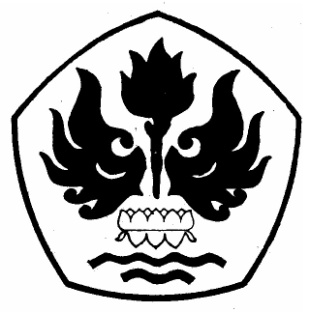 PROGRAM STUDI PERENCANAAN WILAYAH & KOTAFAKULTAS TEKNIK UNIVERSITAS PASUNDAN BANDUNG 2018